+-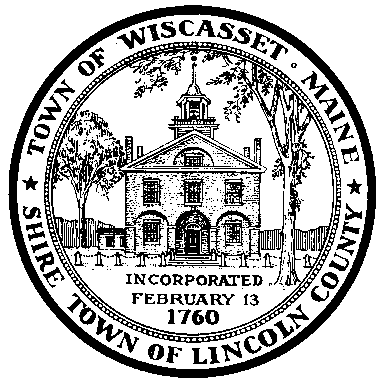 -WISCASSET PLANNING BOARD AGENDAMarch 28, 2016 at 7:00 p.m. Wiscasset Town Hall Meeting Room   1. Call meeting to order   2. Approve March 28, 2016 minutes   3. APPLICANT:	Christopher Juntura, 70 Ivanhoe Drive, Topsham, ME 04086        PROPOSAL:	Construction of a one acre hop farm        REQUEST:	Site Plan Approval       LOCATION:	16 Wood Lane, U15, Lot 6A   4. Other Business   5. Adjourn